Publicado en Vitoria-Gasteiz, mayo 2020 el 18/05/2020 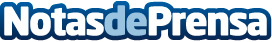 Wantto presenta Proyecto de Emprendimiento en pleno Estado de AlarmaDesde el Departamento de Administración y Comunicación de WANTTO, se presenta un Proyecto de Emprendimiento en pleno Estado de Alarma, en Vitoria-Gasteiz, de la mano de Estíbaliz García Arroyo, la mujer promotora y fundadora de WANTTODatos de contacto:Estíbaliz García Arroyo, promotora de WANTTO @wantto.es659588611Nota de prensa publicada en: https://www.notasdeprensa.es/wantto-presenta-proyecto-de-emprendimiento-en Categorias: Comunicación Marketing Emprendedores E-Commerce http://www.notasdeprensa.es